Faire Milchshake-Aktion mit Pausenverkauf: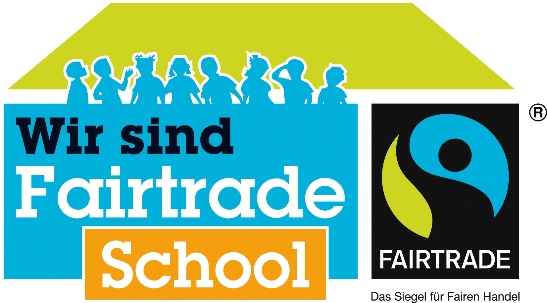 saisonal, regional, fair!!!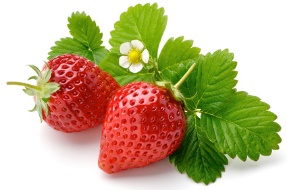 Was?			Faire Erdbeer-Milchshakes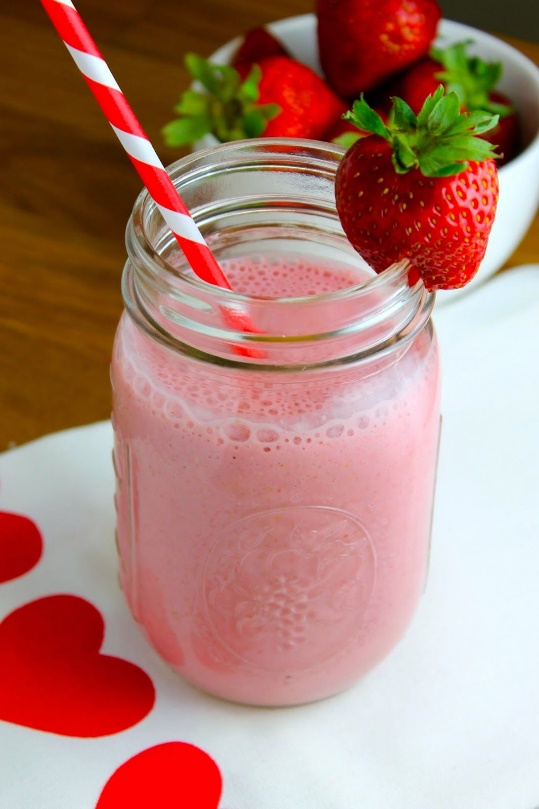 Wann?		Am Donnerstag 05.07.2018in der PauseWo?			In der AulaWer? 			Klasse 8d HE mit Fr. HöslWieviel? 		1,- € pro ShakeWarum?		Für mehr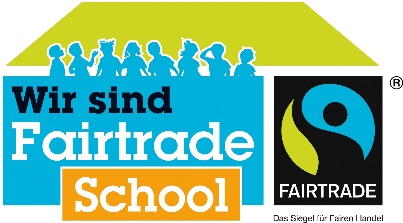 				Fairness!!